AFRIKAANS EERSTE ADDISIONELE TAAL GRAAD 10TAAK 4:  TOETSTOTAAL:  40									TYD:  1 UURDATUM:  ______________________HIERDIE VRAESTEL BESTAAN UIT 7 BLADSYEINSTRUKSIES EN INLIGTINGAFDELING A:  LEESBEGRIPVRAAG 1TEKS A:  ARTIKEL Lees die onderstaande artikel en beantwoord die vrae.VRAE:AFDELING B:  OPSOMMINGVRAAG 2  Lees die onderstaande teks aandagtig deur en voer die instruksies uit.INSTRUKSIES:Som die SEWE VREEMDE EN FASSINERENDE FEITE OOR YS in die onderstaande teks in SEWE SINNE op.Skryf elke wenk in ’n volsin neer.Moenie direk uit die leesstuk aanhaal in jou opsomming nie.Skryf die sinne PUNTSGEWYS onder mekaar neer.Laat ’n reël tussen die sinne oop.Jou opsomming mag nie langer as 70 woorde wees nie.Dui die KORREKTE getal woorde aan die einde van die opsomming aan.TEKS B:  SEWE VREEMDE EN FASSINERENDE FEITE OOR YS.								TOTAAL AFDELING B:   10AFDELING C:  TAAL	VRAAG 3  TEKS C:  KOERANTBERIGDie taalvrae wat volg, is op die berig gebaseer.Verwerk uit Beeld:  Woensdag, 24 Julie 20133.1	Waarom is die opskrif “Tweede plek vir Bieber!” ’n goeie titel vir die leesstuk?											 (1)3.2 	Verduidelik in EEN sin wat die frase “filmsterre rol ook in geld” in die subopskrif beteken.								 			(1)3.3	Gee die OORTREFFENDE TRAP van die woord tussen hakies.  Skryf slegs die woord as antwoord neer.	Lady Gaga het die afgelope jaar die (baie) geld verdien.				(1)3.4	Hoekom is dit effektief om die woord “die” in die volgende sin te beklemtoon?	Tweede op dié saketydskrif, Forbes, ...							 (1)3.5	Kies die korrekte SPELLING van die woord tussen hakies.		Skryf slegs die woord as antwoord neer.Tweede op die saketydskrif, Forbes, se (luis / lys) topverdieners is Justin Bieber.										 (1)3.6	Vul die VOORNAAMWOORD in om die sin korrek te voltooi.  Skryf slegs die woord as antwoord neer. Lady Gaga het ... inkomste die afgelope jaar verhoog.					 (1)3.7	Skryf die TEENOORGESTELDE GESLAG van die onderstreepte woord neer.  Skryf slegs die woord as antwoord neer.	Drie akteurs is onder die top-tien.								 (1)3.8	Voltooi die volgende sin met die korrekte VOORSETSEL.  Skryf slegs die woord as antwoord neer.	Bieber is gewild ... die meisies.								 (1)3.9	Kies die KORREKTE WOORD uit die woorde tussen hakies.  Skryf slegs die woord as antwoord neer.	Baie harde werk (ly / lei / lui) tot die hoogste inkomste.					 (1)3.10	Skryf die onderstreepte SYFER in woorde.  Skryf slegs die woord as antwoord neer.	Sy verdien omtrent $80 miljoen.								 (1)3.11	Vorm ’n DEELWOORD van die onderstreepte woord.  Skryf slegs die woord as antwoord neer.Die glimlag Lady Gaga is baie bly oor haar eerste plek.				 (1)3.12	Skryf die volgende sin in die INDIREKTE REDE neer.	Forbes vra vir Lady Gaga:  “Is jy bly jy het die meeste geld verdien?”		 (2) 3.13	Skryf die volgende sin in die INFINITIEF oor.	Jy moet harder werk as die afgelope jaar.	Begin só:  Jy behoort …									 (1)3.14	Gee die VERKLEINING van die vetgedrukte woord.	Lady Gaga is ’n jong popster.1.2.3.4.5.6.7.8.9.Hierdie vraestel bestaan uit DRIE afdelings:AFDELING A:  LEESBEGRIP (VRAAG 1)		(15)AFDELING B:  OPSOMMING (VRAAG 2)		(10)AFDELING C:  TAAL   (VRAAG 3, 4 en 5) 		(15)Lees ALLE instruksies baie goed.Beantwoord AL die vrae.Begin elke afdeling op ŉ NUWE bladsy.Trek ŉ streep na elke afdeling.Nommer die antwoorde korrek volgens die nommeringstelsel wat in hierdie vraestel gebruik is.Laat ŉ reël oop na ELKE antwoord.Skenk veral baie aandag aan spelling en sinskonstruksie.Skryf netjies en leesbaar met ’n blou penHoe verskil die wêreld vandag van die wêreld tydens die laaste Ystydperk? 1 	Sedert die aarde se bestaan was daar al vyf Ystydperke.  Die laaste een was meer as 10 000 jaar terug.  Hoe het die aarde anders gelyk in die Ystydperk as nou? 2 	Tydens die Ystydperk was die pole toe onder ys en sneeu en dit was so koud dat niks daar kon oorleef nie. 3 	Die pole het ook baie verder gestrek as wat ons dit vandag ken - groot dele van Kanada, Amerika en Noord-Europa was onder sneeu.  Die sneeu by Antartika het ook baie verder gestrek as vandag.  Sowat 30 persent van die aarde se oppervlak was met sneeu bedek teenoor minder as 10 persent vandag. 4 	Daar was ook baie meer gletsers op aarde tydens die Ystydperk as wat daar vandag is. Party van die gletsers was so groot soos kontinente en het groot dele van die aarde bedek. Hulle het ook die landmassas verander deur erosie.  Aangesien so baie water in gletsers vasgevang was, was die oseaan se vlakke tot 125 m laer as wat dit vandag is! 5 	Daar was minder vloeibare water tydens die Ystydperk as wat daar vandag is.  Toe wasdaar baie minder reën en baie meer gletsers en dus min vloeibare water op die aarde se oppervlak. 6 	Dit was natuurlik baie kouer tydens die laaste Ystydperk as wat dit vandag is.  Die gemiddelde temperatuur op aarde was tussen 5 en 10 °C kouer as vandag. 7 	Daar was ’n baie groter temperatuurverskil tussen die pole en die ewenaar.  Hoe kouer die pole was, hoe warmer was die ewenaar.  Wanneer die aarde nie in ’n ystydperk is nie, ishierdie verskil baie kleiner. 8 	Die groot hoeveelhede ys en sneeu het beteken die aarde het baie meer sonlig weerkaats as vandag.  Pleks van die son se lig absorbeer, word dit weer in die ruimte weerkaats en dit dra natuurlik by tot die kouer temperature. 9	Tydens die Ystydperke was daar baie minder reën as wat ons vandag ken - dit kon tot 50 persent minder wees.10	Die wind het baie meer gewaai as vandag. Daar was ook baie meer stofstorms omdat die wind baie stof by die vergrote woestyne en gletsers opgetel het. 11	Die soogdiere wat tydens die Ystydperk geleef het, was baie groter en het baie meer hare gehad as wat ons soogdiere vandag het.  Hierdie kenmerke het beteken hulle kon die baie koue temperature oorleef.  Wetenskaplikes het hierdie soogdiere megafauna genoem en dit het diere soos die harige mammoet, sabeltandtier en die reuse wolf (soos in die gewilde reeks Game of Thrones) ingesluit. 12 	Die mense het tydens die Ystydperk baie anders geleef as vandag.  Hulle het in jagterversamelaarsgroepe gewoon, in skuilings van mammoetbene gewoon en klere van dierepels gedra.  Hul jaggereedskap het hoofsaaklik uit klipmesse, pyle en spiese bestaan en hulle sou dikwels ’n groot dier jag deur hom in ’n lokval te lei en dan daar te oorrompel. Verwerk uit:  Huisgenoot Digitaal van 8 Mei 2015 1.1Hoeveel Ystydperke was daar al sedert die aarde se bestaan?(1)1.2Kies die korrekte antwoord en skryf slegs die nommer (1.2) en die letter (A-D) neer.Die laaste Ystydperk was….A	presies 10 000 jaar terugB	om en by 10 000 jaar terugC	minder as 10 000 jaar terugD	langer as 10 000 jaar terug(1)1.3Motiveer met ’n frase uit die leesstuk waarom die volgende stelling ONWAAR is.Tydens die Ystydperk het net die diere by die pole oorleef.(1)1.4Hoekom dink jy was groot dele van Kanada, Amerika en Noord-Europa onder sneeu tydens die Ystydperk en Suid-Afrika nie?(2)1.5Wat was kenmerkend van die gletsers tydens die Ystydperk? Noem TWEE.(1)1.6Hoekom was die oseaan se vlakke tot 125 m laer gedurende die Ystydperk?(1)1.7Wat was kenmerkend omtrent die temperatuurverskille tussen die pole en die ewenaar tydens die Ystydperk? Jy moet beide die sleutelwoorde “pole” en “ewenaar” in jou antwoord gebruik.(1)1.8Vul die woorde in die blokkie hieronder in waar dit pas in die paragraaf daaronder: weerkaats,  absorbeerGedurende die Ystydperk het die aarde die sonlig 1.8.1 (_______) in plaas daarvan om dit te 1.8.2 (_______) en daarom was dit toe baie kouer.	(2)1.9Hoekom dink jy het die winde baie meer gewaai gedurende die Ystydperk?(1)1.10Pas Kolom A by Kolom B oor hoe die mens die Ystydperk oorleef het. Skryf net die nommer (byvoorbeeld: 1.10.1) en die letter (A-E) neer.(4)TOTAAL AFDELING A:  15TOTAAL AFDELING A:  15Ons dink gewoonlik nie veel oor ys nie, tensy daar niks in die vrieskas is om 'n warm blikkie Coke mee af te koel nie.  Voor die koms van verkoeling in die vroeë 1900's, was ys die enigste manier om dinge koel te hou.  Frederick Tudor het gedurende die 19de eeu ys na alle dele van die hele wêreld verskeep en hy was slim deur dan ook sommer vrugte en ander bederfbare produkte saam met die waardevolle ys te stuur. As water vries behou dit dieselfde massa terwyl die meer ruimte inneem -ongeveer 9% meer.  Dit beteken dat die ys eintlik nogal 'n bietjie minder dig as water is - die molekules is verder apart gespasieer as water. Terwyl die meeste mense weet dat daar meer as een tipe ys is, is daar eintlik sestien verskillende tipes wat aan die wetenskap bekend is. Daar is so ’n aanvraag vir klaagemaakte ys dat ‘n studie wat in 2012 gedoen is bewys het dat daar meer as meer as 400 ysproduksiemaatskappye is wat so om en by R6 000,000,000 jaarliks maak.Die volume van al die vars water in damme en mere in die wêreld is niks in vergelyking met die volume ys wat by die pole vasgevries is nie en as al die gletsers in die wêreld skielik smelt sal ons almal 'n paar honderd meter onderwater wees. Wetenskaplikes glo dat die meeste van die water op die aarde van ysdraende komete en asteroïdes kom, wat miljoene jare terug teen die aarde verpletter was. (3.1) Tweede plek vir Bieber! Popsterre verdien vreeslik baie geld, maar (3.2) filmsterre rol ook in geld.Lady Gaga (27) is, volgens die tydskrif Forbes, ’n jong popster wat die afgelope jaar die 3.3 (baie) geld verdien het – omtrent $80 miljoen.  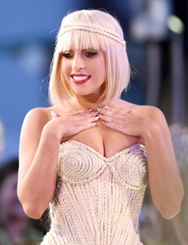 Tweede op 3.4 dié saketydskrif, Forbes, se 3.5 (luis / lys ) (3.6) ryk sterre is die Kanadese popster, Justin Bieber (19).  Hy het heelwat “minder” as Gaga verdien: $58 miljoen.Die een wat die derde meeste geld verdien, is nog ’n sanger, Taylor Swift (23), met ’n inkomste van $55 miljoen.  Swift het die vorige jaar $2 miljoen meer verdien.Die Skotse DJ en liedjieskrywer, Calvin Harris (29), is vierde.  Hy het meer as 150 vertonings in die jaar gelewer en $46 miljoen verdien.  Vyfde is Rihanna, die popsensasie van Barbados.Drie (3.7) akteurs is onder die top-tien rykes.  Jennifer Lawrence, wat ’n Oscar vir   haar  spel in The Hunger Games gewen het, het $26 miljoen verdien en is in die agtste posisie.  Kirsten Stewart is negende en  haar mede-vampier, Taylor Lautner tiende.TOTAAL AFDELING C:  15GROOTTOTAAL:  40